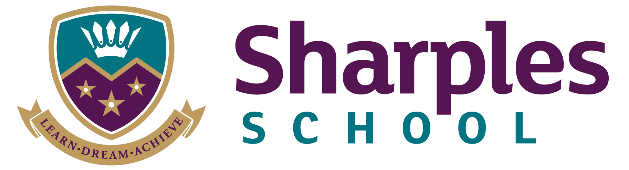 Post Title:		Finance ManagerSalary			Grade 7Responsible to:	Director of Business and FinanceHours:			37 per week, term time only plus 10 daysOverall purpose:	Provide financial management to the school together with administrative support to the school. To be responsible for and manage the day to day financial operation of the school. Be responsible for and manage all areas of finance within school, providing support to Director of Business & Finance regarding day to day finance issues. Be responsible for and manage the delivery, planning, development and monitoring of support services linked to area of responsibility.  Be responsible for the finance assistant.The post holder may reasonably be expected to undertake other duties commensurate with the level of responsibility that may be allocated from time to time.REVIEW ARRANGEMENTSThe details contained in this Job Description reflect the content of the job at the date it was prepared.  It should be remembered, however, that it is inevitable that over time, the nature of individual jobs will change, existing duties may no longer be required and other duties may be gained without changing the general nature of the duties or the level of responsibility entailed.  Consequently Sharples School will expect to revise the Job Description from time to time and will consult with the post holder at the appropriate time.Person Specification for Finance ManagerMAIN DUTIESMAIN DUTIES1.FinanceBe responsible for the effective day to day management of financial administration procedures to ensure internal controls are operating effectively.Be responsible for day to day monitoring of budgets and flagging up any budget variances to budget holders and Director of Business & Finance.Be responsible for the management of expenditure from the school budget and income into the budget, including banking and reconciliation of cash, and raising cheques where appropriateManagement of the cashless catering and internet payment systems, including liaison with school meals provider, pupils, parents, staff etcEnsure that finance procedures are followed throughout school and that budget holders have sufficient information and guidance to manage their budgets effectively Take a lead role in ensuring the staffing budgets are adhered toEnsure expenditure is remains in line within Budget set and approved by governors annually.Flag up areas of concern with budget holders and take necessary steps to resolve issuesAssist in the preparation of draft budget in consultation with the Director of Business & Finance.Support the Director of Business & Finance in the preparation of papers for Governors meetingsManagement of the school inventory Management and planning of school trips including banking of monies, processing trip packs and producing income/expenditure analysis on completion of the tripMaximise income generation into the school budget, including identification and application to appropriate funding sourcesBe responsible for securing relevant sponsorship for the schoolInterpret matters of policy/procedure/statute to ensure the school’s compliance and initiate appropriate action arisingDevelop work specifications and manage service contracts as appropriate in own areaEnsure the efficient operation of the area of finance according to agreed procedures, good financial practices and “best value”Be a point of contact for staff and SLT for finance matters on a day to day basis Monthly Management Accounts ReportingProvide monthly management accounts for the Director of Business & Finance including Income & Expenditure account, Balance Sheet and Cash flow forecast.Year End ClosureTo assist in all aspects of year end closure of accounts up to trial balance including preparation on the Audit working Papers file and notes to the accounts. Assist with the annual and interim audits and ensure compliance to SORP regulationsPrepare & assist with all statutory returns including Vat, payroll and pension deductions as appropriate.2AdministrationBe responsible for the design and effective operation of administrative proceduresBe responsible for the submission of relevant information to SLT, the Governing Body and outside agencies e.g. DCSFCommission appropriate systems and be responsible for their effective operationUndertake non routine administration of school lettings and other uses of school premisesOversee the management the asset registers and provide support for Heads of Department on asset recording as requiredIdentify the need, and be responsible, for securing appropriate licences and insuranceBe responsible for the management of facilities including use of premises and associated incomeBe responsible for the management of the school fund account including income and expenditureDevelop and monitor management information systemsDetermine the need for and arrange provision, analysis and evaluation of data and detailed reports/informationProduce, and respond to, complex correspondenceProvide organisational and complex advisory support to other staffProvide organisational and complex advisory support to the Governing Body on matters relating to finance 3OrganisationBe responsible for the planning, development, design, organisation and monitoring of support service in area of finance and have input into whole school systems/procedures/policiesDirect Line Management responsibilities: - Manage support staff as agreed with the Director of Business & Finance-  Deputise for the Director of Business & Finance at relevant meetings including SBM meetings-  Have input into the creation and implementation of  recruitment/induction/appraisal/training/mentoring systems for support staff-  Hold regular team meetings with any managed staff4Customer Care - To provide quality services that are what our customers want and need.  To give customers the opportunity to comment or complain if they need to.  To work with customers and do what needs to be done to meet their needs.  To inform your manager about what customers say in relation to the services delivered.Develop oneself and others - To make every effort to access development opportunities and ensure you spend time with your manager identifying your development needs through your personal development plan.  To be ready to share learning with othersValuing Diversity - To accept everyone has a right to their distinct identity.  To treat everyone with dignity and respect and to ensure that what all our customers tell us is valued by reporting it back into the organisation.  To be responsible for promoting and participating in the achievement of the departmental valuing diversity action plan.Date Job Description prepared/updatedDecember 2017Job Description prepared byMs A Webster, HeadteacherMINIMUM ESSENTIAL REQUIREMENTSMINIMUM ESSENTIAL REQUIREMENTSMETHOD OF ASSESSMENT1.	Skills and Knowledge1.	Skills and Knowledge1.	Skills and Knowledge1.1Effective use of ICT and Financial packages.Application Form/Interview1.2Full working knowledge of relevant policies/codes of practice/legislationApplication Form/Interview1.3Advanced ICT skills, in particular advanced excel spreadsheet modellingApplication Form/Interview1.4Knowledge and understanding of monthly management accounts and experience of year end closure of accounts.Application Form/Interview1.5Ability to relate well to children and adultsApplication Form/Interview1.6Work constructively as part of a team, understanding school roles and responsibilities and your own position within theseApplication Form/Interview1.7Highly skilled in techniques to persuade, motivate, negotiate and influence often senior peopleApplication Form/Interview1.8Ability to manage self and a multi-disciplinary team effectivelyApplication Form/Interview1.9To be able to initiate opportunities for self and others and to find solutions to ensure tasks are completed  within specified timeframesApplication Form/Interview1.10Ability to work under pressure with competing deadlines and frequent interruptionsApplication Form/Interview1.11Knowledge and awareness of audit guidelinesApplication Form/Interview2.	Experience/Qualifications/Training 2.	Experience/Qualifications/Training 2.	Experience/Qualifications/Training 2.1Working towards or fully AAT qualified, part qualified accountant, accounting degree or similar.Application Form2.2Considerable experience working within a busy finance environmentApplication Form/Interview2.3Experience of the implementation, development, management and operation of complex administrative systemsApplication Form/Interview2.4Willingness to participate in relevant training and development opportunitiesExperienced at producing management accounts and involved in yearend closure of accounts.Experienced at completing VAT and other statutory returns.Application Form/Interview3.	Work Related Circumstances – Professional Values & Practices3.	Work Related Circumstances – Professional Values & Practices3.	Work Related Circumstances – Professional Values & Practices3.1High expectations of all pupils; respect for their social, cultural, linguistic, religious and ethnic background and a commitment to raising their educational achievementsApplication Form & Interview3.2Demonstrate and promote the positive values, attitudes and behaviour they expect from the pupils with whom they come into contact withApplication Form & Interview3.3Ability to work collaboratively with colleagues and carry out role effectively, knowing when to seek help and adviceApplication Form & Interview3.4Able to improve their own practice through observations, evaluations and discussion with colleagues.Application Form & Interview